REGULAMIN REKRUTACJI I UCZESTNICTWA W WOKRO W POWIATOWEJ PORADNI PSYCHOLOGICZNO-PEDAGOGICZNEJ W BIAŁYMSTOKU REALIZUJĄCEGO PROGRAM
„ZA ŻYCIEM” § 1. Informacje o programie.1.Powiatowa Poradnia Psychologiczno-Pedagogiczna w Białymstoku została wskazana do pełnienia w Powiecie Białostockim funkcji Wiodącego Ośrodka Koordynacyjno-Rehabilitacyjno-Opiekuńczego zwanego dalej WOKRO.2.Uczestnikami Programu mogą być dzieci i ich rodziny zamieszkałe w powiecie Białostockim.3.Celem programu jest poradnictwo i kompleksowe wsparcie w zakresie opieki wielospecjalistycznej dzieci 0 roku życia do podjęcia nauki w szkole i ich rodzinom.4.WOKRO udziela kompleksowej pomocy dzieciom niepełnosprawnym i zagrożonym niepełnosprawnością z powodu chorób genetycznych, metabolicznych, zaburzonego rozwoju w okresie pre - i perinatalnym oraz zaburzeń rozwojowych w okresie wczesnego dzieciństwa, ze szczególnym uwzględnieniem dzieci od 0 do 3 roku życia, do momentu rozpoczęcia przez dziecko nauki w klasie pierwszej szkoły podstawowej. § 2. Zakres wsparcia.1.Program obejmuje następujące formy wsparcia dla Uczestników Programu:Udzielanie rodzicom specjalistycznej informacji dotyczącej problemów rozwojowych dziecka;Wskazywanie właściwych dla dziecka i jego rodziny form kompleksowej, specjalistycznej pomocy, w szczególności fizjoterapeutycznej, psychologicznej, pedagogicznej i logopedycznej, terapii integracji sensorycznej oraz hipoterapii;Organizowanie wczesnego wspomagania rozwoju dziecka na warunkach i w formach określonych w przepisach wydanych na podstawie art. 127 ust. 19 pkt 1 ustawy z dnia 14 grudnia 2016 r. – Prawo oświatowe, w wymiarze do 5 godzin tygodniowo dla danego dziecka;Koordynowanie korzystania z usług specjalistów dostępnych na obszarze powiatu, w
tym: zbieranie i upowszechnianie informacji o usługach i świadczących je
specjalistach, monitorowanie działań związanych z udzielaniem pomocy dzieciom i
ich rodzinom.§ 3. RekrutacjaRekrutacja jest prowadzona w sposób ciągły w czasie trwania Programu; kolejność i
zakwalifikowanie się do programu weryfikowane jest przez Dyrektora Powiatowej Poradni Psychologiczno-Pedagogicznej w Białymstoku lub Koordynatora WOKRO;Na dokumentację rekrutacyjną składają się:Wniosek do WOKROWywiad kwalifikacyjnyZgoda na wykorzystanie wizerunkuRegulamin rekrutacji i uczestnictwa w WOKROZaświadczenie lekarskie lub opinia WWRD
Szczegóły wsparcia (data rozpoczęcia, rodzaj przyznanego wsparcia w Programie) przekazywany będzie osobiście lub telefonicznie rodzicowi/prawnemu opiekunowi dziecka zakwalifikowanego do Programu.O zmianach w procesie terapeutycznym bądź zakończeniu terapii decyduje Koordynator Programu na wniosek terapeutów bądź rodziców. § 4. Prawa i obowiązki Uczestnika ProjektuUczestnik Programu zobowiązany jest do:Udziału w formach wsparcia w Programie, do których został zakwalifikowany. Dowodem uczestnictwa jest każdorazowe osobiste złożenie przez Uczestnika (rodzica/prawnego opiekuna) podpisu na listach obecności.
Absencja dziecka na zajęciach powyżej czterech tygodni, zostanie udokumentowana i będzie podstawą do zawieszenia udziału w Programie. Ponowna kwalifikacja do
Programu będzie możliwa w przypadku posiadania wolnych miejsc.Rodzic zobowiązany jest do zgłoszenia planowanej nieobecności na zajęciach najpóźniej 2 dni robocze przed terminem wizyty.Rodzic zobowiązany jest do zgłoszenia na piśmie Koordynatorowi rezygnacji z przyznanych dziecku zajęć w przypadku, gdy podejmie decyzję o tym, że dziecko nie będzie uczęszczało na przydzielone zajęcia lub rezygnuje ze wszystkich przyznanych w WOKRO zajęćWOKRO nie jest zobowiązany do odpracowania zajęć wynikających
z nieobecności dziecka. Istnieje możliwość odpracowania zajęć w innym terminie za zgodą terapeuty i w miarę dostępności sal terapeutycznych.OKRO zastrzega sobie prawo skreślenia Uczestnika Programu z listy
uczestników w przypadku naruszenia przez Uczestnika Programu niniejszego
Regulaminu, odpowiednich do stosowania przepisów KC oraz zasad współżycia
społecznego.2. Uczestnik Projektu ma prawo do:Udziału we wszystkich formach przydzielonego wsparcia w Programie Otrzymania informacji o ProgramieZgłaszania uwag i oceny form wsparcia przewidzianych w Programie Oświadczam, że zapoznałem się z treścią regulaminu i go akceptuję:................................				         .......................................................................
Miejscowość i data                                                 Czytelny podpis rodzica/prawnego opiekuna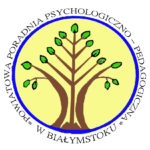 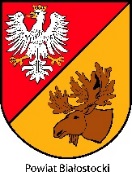 